BANDO DI AMMISSIONE AL CORSO REGIONALE PER ISTRUTTORI ANNO 2018/2019Il Settore Tecnico del Comitato Regionale SUEDTIROL/ALTO ADIGE ,  organizza un corso per il conseguimento della qualifica di tecnico da inquadrare nel livello “ISTRUTTORE” di Atletica Leggera, valido per la conduzione – con l’assistenza e supervisione di un tecnico di livello superiore - di attività di allenamento e di insegnamento delle basi del gesto atletico agli atleti di ogni categoria federale nelle fasi di avviamento alla pratica dell’atletica leggera, con particolare riferimento ai giovani principianti e  all’insegnamento sportivo in ambito promozionale e scolastico.Per l’acquisizione del 1° livello tecnico federale si  prevede l’acquisizione delle abilità e conoscenze – generali e specifiche – necessarie alle competenze sopraindicate, i cui esiti di apprendimento corrispondono complessivamente a n. 10 crediti . Il corso si articola nelle seguenti fasi:**  Ad ogni punto credito è assegnato un carico di lavoro di circa 8 ore per le unità didattiche e circa 24 ore per le unità esperienziali (tirocinio)FASE A. Corso aspirante tecnico di atletica leggera.Requisiti per l’ammissione al corso:cittadinanza italiana o degli stati membri dell’UE;maggiore età ;possesso del titolo di studio previsto nell’obbligo scolastico statale ;non essere stati radiati da una Federazione Sportiva Nazionale né soggetti a provvedimento disciplinare in atto I candidati dovranno presentare la scheda  di  iscrizione   presso il Comitato Regionale  ALTO ADIGE/SUEDTIROL entro il 18 novembre insieme alla quota di partecipazione di € 50,00 Al corso sono ammessi fino a 40 candidati, secondo una graduatoria redatta dal Fiduciario Tecnico Regionale .In ogni caso e´ richiesto  un numero non minore di 12 aspiranti al corso.Programma del corso:Il corso si sviluppa su 16 ore totali di lezioni teorico - pratiche. I partecipanti sono tenuti a svolgere le attività pratiche previste dal programma muniti di proprio abbigliamento sportivo. La frequenza è totalmente obbligatoria ai fini della successiva iscrizione al Corso Istruttori. Trattandosi di moduli propedeutici non è previsto il rilascio di alcuna qualifica.Il corso sarà tenuto esclusivamente dai Formatori appositamente indicati dal Centro Studi & Ricerche FIDAL.FASE B. Tirocinio Al termine di questa prima fase l’aspirante Tecnico seguirà un tirocinio ( da svolgersi - secondo le modalità indicate a tutti i Comitati Regionali dal Centro Studi FIDAL - nell’arco di un periodo da 1 a 3 mesi per la durata complessiva di 24 ore = 1 credito) consistente in un affiancamento a un Tutor (tecnico Allenatore o Allenatore Specialista), orientato principalmente all’attività tecnico-didattica sul campo con atleti nella fascia di età 8-15 anni.Il Fiduciario Tecnico Regionale provvederà all’assegnazione dei candidati ai Tutor. Per ogni tirocinante il Tutor compilerà un’apposita certificazione dell’apprendimento non formale correlato alle abilità tecnico-pratiche acquisite. Tale certificazione sarà allegata alla domanda di iscrizione al Corso Istruttori (scheda n.2).  Al termine del tirocinio   i candidati potranno presentare presso il Comitato Regionale la scheda di iscrizione n.2 ed il Modello Certificazione del Tirocinio  con cui   potranno iscriversi al corso Istruttori previsto a seguito del Corso Aspirante Tecnico o, al massimo, a quello immediatamente successivo. I candidati in possesso dei 3 crediti relativi ad abilità personali derivanti da ruoli rivestiti in ambito federale come di seguito indicato possono iniziare la frequenza direttamente dal Corso Istruttori:I crediti derivanti da diversi ruoli non sono cumulabili.FASE C.  Corso IstruttoriRequisiti per l’ammissione al corso:Possono partecipare al corso Istruttori esclusivamente i candidati che abbiano frequentato il  “Corso Aspirante Tecnico” nonché il periodo di Tirocinio previsto, nonché i candidati in possesso dei crediti relativi alle abilità individuali derivanti da ruoli rivestiti in ambito federale come da precedente tabella.I candidati dovranno presentare la domanda di iscrizione n. 2 ed il Modello Certificazione del Tirocinio  presso il Comitato Regionale SUEDTIROL/ALTO ADIGE entro il 15 febbraio 2016. insieme alla quota di partecipazione di € 150,00    Al corso sono ammessi al massimo 40 candidati, tra i provenienti dal precedente Corso propedeutico ed eventuali candidati in possesso dei 3 crediti previsti per le abilità personali.Programma del corso: Il Corso di articola in n 7 moduli e 30 unità didattiche di 2 ore ciascuna (totale 60 ore), esami finali inclusi. In ogni incontro vengono sviluppate unità di lezione separate da un opportuno intervallo per esigenze didattiche. I partecipanti sono tenuti a svolgere le attività pratiche previste dal programma muniti di proprio abbigliamento sportivo. La frequenza al corso è obbligatoria ed è ammessa l'assenza, per qualsiasi motivo, ad un massimo del 20% delle lezioni (10% nella parte generale e 10% nella parte specifica), limite oltre il quale si perde il diritto di effettuare la prova finale per il conseguimento della qualifica di tecnico di Atletica Leggera, 1° livello (Istruttore).Il corso sarà tenuto esclusivamente dai docenti indicati dal Fiduciario Tecnico Regionale tra quelli indicati dal Centro Studi & Ricerche FIDAL. Il conseguimento del livello di Istruttore avviene tramite l’accertamento dell’acquisizione di competenze acquisite dal candidato, attraverso i seguenti momenti di valutazione:abilità individuali certificazione frequenza del Corso Aspirante Tecnicocertificazione    relativa al tirocinio effettuato  certificazioni relative a ruoli rivestiti in ambito federaleconoscenze relative agli aspetti tecnici specifici e generali dell’atletica leggera frequenza Corso Istruttoristudio personale valutazione tramite questionario scritto e colloquio integrativo, con giudizio almeno sufficiente (18/30mi) In caso di mancato superamento delle prove finali il candidato, per poter acquisire il livello tecnico, dovrà sostenere nuovamente la valutazione finale, non prima di 6 mesi dalla precedente sessione. Il candidato dovrà essere comunque in possesso dei crediti previsti.Il Fiduciario Tecnico Regionale provvederà a comunicare l'accettazione della domanda, il programma ed il calendario delle lezioni ed a restituire ai non ammessi le domande con le relative quote d'iscrizione. Le spese di viaggio ed eventuale soggiorno nella sede del corso sono a carico dei partecipanti.Bolzano, 19 ottobre 2015.. Il presidente del Comitato Regionale                                          Il fiduciario tecnico regionale             				  Bruno Cappello                                                                  Karl Schöpf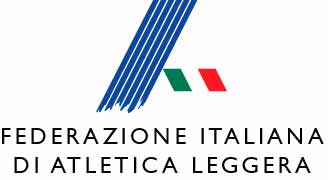 Centro Studi & Ricerche FIDALArea Tecnica FIDALSettore Tecnico Regionale FIDAL  ALTO ADIGE 1° livello tecnicoCOMPETENZECREDITI** OREDATEA“Corso aspirante tecnico di atletica leggera” :  modulo propedeutico obbligatorio Abilità individuali generali e specifiche216Dal  01/12/2018al  15/12/2018BTirocinio124Periodo  12/2018-02/2019CCorso IstruttoriConoscenze generali e specifiche760Dal  0272019al   05/2019ABILITA’ individualin. CREDITIAtleta di livello internazionale(Giochi Olimpici – Campionati Mondiali – Campionati Europei)3Esonerato dalla frequenza del Corso Aspirante Tecnico (A) e del Tirocinio (B)  Giudice internazionale3Esonerato dalla frequenza del Corso Aspirante Tecnico (A) e del Tirocinio (B) 